RELATÓRIO DE VIAGENSRELATÓRIO DE VIAGENSRELATÓRIO DE VIAGENSNOME: Thiago Camargo LopesNOME: Thiago Camargo LopesDATA DO EVENTO:24/11/2019 a 29/11/2019EVENTO:Internet Governance ForumEVENTO:Internet Governance ForumLOCAL:BerlimDESCRIÇÃO DAS ATIVIDADES:Durante o evento tive a oportunidade de efetuar as seguintes atividades:Participar do painel de Internet & JurisdictionAcompanhar os debates sobre Inteligência ArtificalParticipar de atividades paralelas com a delegação brasileiraDebater com parlamentares o assunto de proteção de dados pessoaisDESCRIÇÃO DAS ATIVIDADES:Durante o evento tive a oportunidade de efetuar as seguintes atividades:Participar do painel de Internet & JurisdictionAcompanhar os debates sobre Inteligência ArtificalParticipar de atividades paralelas com a delegação brasileiraDebater com parlamentares o assunto de proteção de dados pessoaisDESCRIÇÃO DAS ATIVIDADES:Durante o evento tive a oportunidade de efetuar as seguintes atividades:Participar do painel de Internet & JurisdictionAcompanhar os debates sobre Inteligência ArtificalParticipar de atividades paralelas com a delegação brasileiraDebater com parlamentares o assunto de proteção de dados pessoaisDATA DO DOCUMENTO:20/12/2019ASSINATURA: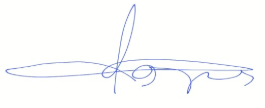 ASSINATURA: